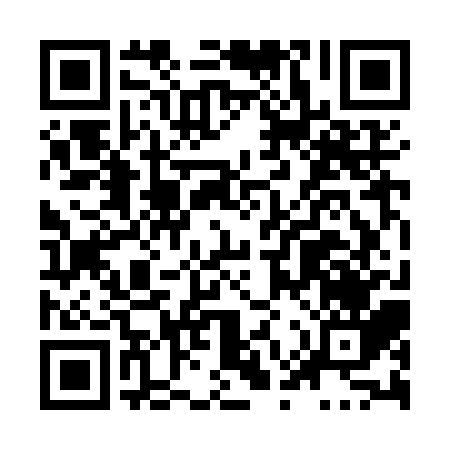 Ramadan times for Cabana, Saskatchewan, CanadaMon 11 Mar 2024 - Wed 10 Apr 2024High Latitude Method: Angle Based RulePrayer Calculation Method: Islamic Society of North AmericaAsar Calculation Method: HanafiPrayer times provided by https://www.salahtimes.comDateDayFajrSuhurSunriseDhuhrAsrIftarMaghribIsha11Mon5:585:587:361:235:127:117:118:4812Tue5:565:567:331:235:137:137:138:5013Wed5:535:537:311:225:157:157:158:5214Thu5:515:517:291:225:177:167:168:5415Fri5:485:487:261:225:187:187:188:5716Sat5:455:457:241:215:207:207:208:5917Sun5:435:437:211:215:217:227:229:0118Mon5:405:407:191:215:237:247:249:0319Tue5:375:377:161:215:247:267:269:0520Wed5:355:357:141:205:267:287:289:0721Thu5:325:327:111:205:277:307:309:0922Fri5:295:297:091:205:297:327:329:1123Sat5:265:267:061:195:307:347:349:1424Sun5:245:247:041:195:327:357:359:1625Mon5:215:217:011:195:337:377:379:1826Tue5:185:186:591:185:357:397:399:2027Wed5:155:156:561:185:367:417:419:2328Thu5:125:126:541:185:377:437:439:2529Fri5:095:096:511:185:397:457:459:2730Sat5:065:066:491:175:407:477:479:2931Sun5:035:036:461:175:427:487:489:321Mon5:015:016:441:175:437:507:509:342Tue4:584:586:421:165:447:527:529:373Wed4:554:556:391:165:467:547:549:394Thu4:524:526:371:165:477:567:569:415Fri4:494:496:341:155:497:587:589:446Sat4:464:466:321:155:508:008:009:467Sun4:434:436:291:155:518:028:029:498Mon4:394:396:271:155:538:038:039:519Tue4:364:366:241:145:548:058:059:5410Wed4:334:336:221:145:558:078:079:56